Муниципальное бюджетное общеобразовательное учреждение «Кириковская средняя школа»Рабочая программа по образовательной программе дополнительного образования «Занимательная математика»Составил:  учитель дополнительного образования Абрамова Татьяна МихайловнаТип программы: научно-техническая (интеллектуальная).Целевая группа:  учащиеся 5-6  классов.Срок реализации программы – 1 год.Годовое количество часов – 140 часов.Количество часов в неделю- 4 часа.учебный год.Пояснительная записка.    Настоящая рабочая программа по программе дополнительного образования «Занимательная математика» предназначена для учащихся 5-6 классов муниципального бюджетного общеобразовательного учреждения «Кириковская средняя школа»  и разработана на основании образовательной программы дополнительного образования «Занимательная математика» от 30.08.2019, положения о реализации дополнительного образования в муниципальном бюджетном общеобразовательном учреждении «Кириковская средняя школа» от 30.08.2019.        Цель программы:- формирование творческой личности, обладающей элементарными навыками самостоятельной научно-исследовательской работы по математике с применением информационно - компьютерных технологий;- формирование представлений о математике как универсальном языке науки, средстве моделирования явлений и процессов, об идеях и методах математики;- овладение системой знаний и умений, необходимых для применения в практической деятельности, изучения смежных дисциплин;- интеллектуальное развитие, формирование свойственных математической деятельности качеств личности, необходимых человеку для полноценной жизни в современном обществе: ясности и точности мысли, критичности мышления, интуиции, логического мышления, элементов алгоритмической культуры, способности к преодолению трудностей;- воспитание культуры личности, отношения к предмету как к части общечеловеческой культуры, играющей особую роль в общественном развитии.    Реализация настоящей дополнительной образовательной программы призвана решать три основные задачи:- повысить уровень математического мышления, углубить теоретические знания и развить практические навыки учащихся, проявивших математические способности;- способствовать возникновению интереса у большинства учеников;- организовать досуг учащихся в свободное от учебы время.    Основной формой занятий является выполнение школьниками творческих и практических работ, подготовка сообщений, а также игры.     Значение игр и их применение на занятиях для детей 11-12 лет очень весомо. В этом возрасте игровая деятельность является еще потребностью.     На игру нужно смотреть как на вид преобразующей деятельности.                 Игру нельзя рассматривать изолированно, в отрыве от других видов деятельности. Виды деятельности необходимо рассматривать во взаимосвязи, взаимозависимости и  взаимодополняемости. Только в единстве видов деятельности успех воспитания и формирования личности. Такой подход является диалектическим и единственно верным. В ходе занятий проводятся  практические работы, лекции, беседы, разъяснительная работа, анкетирование, сообщения, ролевые игры, тестирование, но всегда при этом упор делается на игру.    Отличительной особенностью данной программы является ее обогащение большим количеством задач и игр, что способствует всестороннему развитию мышления учащихся и их интереса к предмету.    Программа «Занимательная математика» адресована ученикам 5 и 6  классов (возраст 11 – 12 лет), склонных к занятиям математикой и желающих повысить свой математический уровень. Именно в этом возрасте формируются математические способности и устойчивый интерес к математике. Состав группы постоянный, набор в группу свободный.    Формами подведения итогов реализации данной программы являются:- игра – математический бой;- тестирования;- выпуск газет;- участие в конкурсах.    Итогом реализации программы «Занимательная математика» может служить: создание предпосылок для успешных выступлений в дальнейшем на районной олимпиаде.     Данная программа рассчитана на 1 учебный год.    Общее количество часов в год – 140 часов, количество часов в неделю – 4 часа, периодичность занятий – 2 раза в неделю, продолжительность занятия – 2 часа.    Настоящая образовательная программа дополнительного образования завершается промежуточной аттестацией в форме группового проекта.Требуемое оборудование и особые условия.    Настоящая образовательная программа дополнительного образования планируется к реализации в классе математики общеобразовательной школы и не требует специальных средств обучения: из необходимого: доска, проектор и экран, персональный компьютер, принтер, бумага и канцелярские принадлежности.2. Планируемые результаты освоения программы дополнительного образования.     По окончании учащийся должен знать:- историю возникновения математических символов;- различные системы счисления (мер и весов, денег, времени и т. д.);- биографии выдающихся математиков;- о применении математики в изучении окружающего мира;     По окончании учащийся должен уметь:- пользоваться математическими символами и системами счисления;- принимать рациональные решения в различных сферах;- применять теоретические знания при решении задач;- расшифровывать простейшие математические ребусы;- показывать математические фокусы.Содержание программы дополнительного образования.4. Тематическое планирование с указанием часов на освоение каждой темы.5. Список литературы, используемый при оформлении программы.1. Математика. 5 класс : учеб. для общеобразоват. учреждений / Н.Я. Виленкин, В.И. Жохов, А.С. Чесноков, С.И. Шварцбурд. – 26-е изд., стер. – М.: Мнемозина, 2011. – 280 с. : ил.2. Математика: игры со всего света / Н.В.Володина. Ростов н/Д.: Феникс, 2007. - 192 с. – (Учение с увлечением).3. Готовимся к олимпиадам по математике : 5-6 классы / Э.Н.Балаян. – Изд. 2-е.- Ростов н/Д.: Феникс, 2011. - 180 с. – (Большая перемена).4. Наглядная геометрия. 5-6 кл. : пособие для общеобразовательных учреждений / И.Ф. Шарыгин, Л.Н. Ерганжиева – 12-е изд., стереотип. – М. : Дрофа, 2010. – 189с. : ил.5. Научно-теоретический и методический журнал «Математика в школе»;6. Игротека математического кружка. Пособие для учителя. М., «Просвещение», 1972.СОГЛАСОВАНО:Заместитель директора по учебно-воспитательной работе Сластихина Н.П._______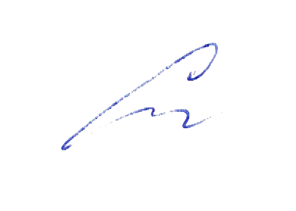 «30» августа 2019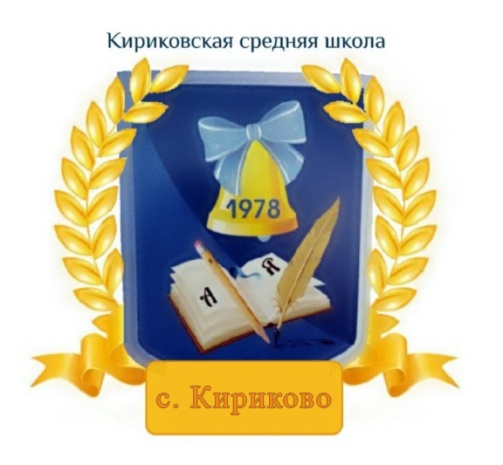 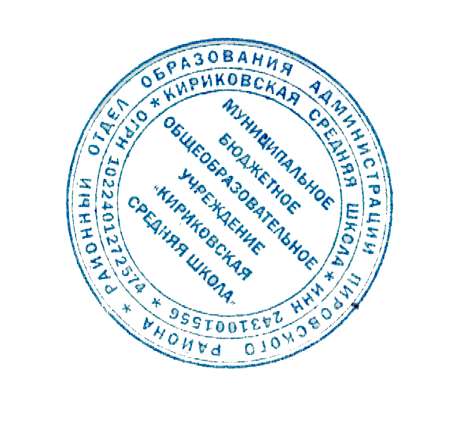 УТВЕРЖДАЮ:Директор муниципального бюджетного общеобразовательного учреждения «Кириковская средняя школа»_________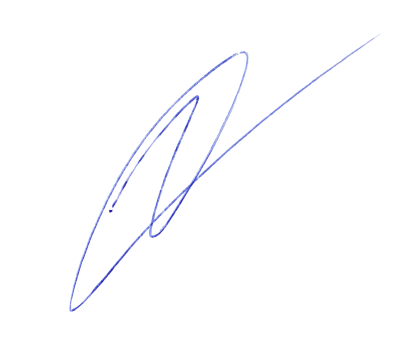 Ивченко О.В.«30» августа 2019 годаНазвания темКоличество часовСтаринные системы записи чисел.2Числа великаны.3Четыре действия арифметики.4Открытие нуля.4Различные системы счисления.4Как появились меры длины. Как измеряли на Руси.4Возникновение денег. Финансовые задачи.7Как люди научились измерять время.4Изобретение календаря.4Из истории мер массы. Система мер русского народа.4Происхождение метрической системы мер.2Знаменитые математики давних времен и современности.6Происхождение дробей.4Из истории цифры.3Покорение космоса и математика.4Математика и наш край.4Математика и здоровье человека.4Земля – кормилица.3Решение геометрических головоломок.5Математические ребусы и задачи.10Многоугольники. Паркеты – замощения плоскости многоугольниками7Бережливость дороже богатства4Математические фокусы11Решение задач на смекалку14Решение задач повышенной трудности10Геометрия – значит «земледелие»4Решение задач международной математической игры-конкурса « Кенгуру»7 Групповой проект «Математические соревнования».2Всего140№ п/пТема занятияКол-во часовДата1Старинные системы записи чисел. Общее представление102.09.1902.09.192Иероглифическая система древних египтян.104.09.193История возникновения «миллион», «миллиарда».104.09.194«Триллион».109.09.195Игра «Гномик». Занимательные задачи.109.09.196Четыре действия арифметики.111.09.197Практические занятия: Стихотворения об умножении и делении. 111.09.198Занимательные задачи.116.09.199Игра «Математический футбол».116.09.1910Теоретические занятия: История открытия нуля.118.09.1911Практические: занятия Стихотворение о нуле.118.09.1912Игра «Математическая цепочка».123.09.1913Занимательные задачи с нулем.123.09.1914Двоичная система счисления.125.09.1915Восьмеричная система счисления.125.09.1916Перевод из одной системы в другую.130.09.1917Сообщения.130.09.1918Как появились меры длины.102.10.1919Измерения на Руси.102.10.1920Решение старинных задач.107.10.1921Игра «Математический бег»107.10.1922Возникновение денег, как и откуда произошли их названия.109.10.1923Игра «математический бег»109.10.1924Решение финансовых задач.114.10.1925Решение хозяйственных задач.114.10.1926Занимательные финансовые задачи116.10.1927Экономия денег.116.10.1928Экономические задачи121.10.1929Возникновение мер времени. Сутки – первая естественная единица измерения времени.Практические занятия: Занимательные задачи. 121.10.1930Решение задач123.10.1931Игра «Какой цифры не стало».123.10.1932Теоретические занятия: Название месяцев и их продолжительность.128.10.1933Крупные единицы времени – год и век.128.10.1934Практические занятия: Стихотворения. Ребусы, кроссворды.130.10.1935Загадки о времени. Игра «Математический цветок»130.10.1936Теоретические занятия: Измерение количества вещества по его массе. 104.11.1937Рычажные весы. История возникновения мер массы.104.11.1938Основные единицы измерения массы в России.106.11.1939Игра по геометрии «Почтальон».106.11.1940Разработанная во Франции в 18 веке единая система мер и весов. Метр и килограмм.111.11.1941Занимательные задачи. Загадки. Игра-соревнование «Пройди по цепочке».111.11.1942Пифагор и его открытия.113.11.1943Понтрягин113.11.1944Уильям Плейфэр, изобретатель диаграмм118.11.1945Чарльз Бэббидж118.11.1946Давид Гильберт120.11.1947Евклид Александрийский120.11.1948Когда появились дроби. Как человек стал ими пользоваться.125.11.1949Задачи на смекалку.125.11.1950Дроби в нашей жизни127.11.1951Игра – соревнование «Кто быстрее ставит стрелки».127.11.1952О числе и цифре 7. 102.12.201953Пословицы и поговорки. Почему в неделе 7 дней.102.12.201954Стихотворения. Занимательные задачи. Игра «Молчанка».104.12.201955Освоение космического пространства человечеством. Роль математики в этом процессе.104.12.201956Выступления с докладами109.12.201957Задачи, связанные с историей освоения космоса109.12.201958Игра «Полёт на Марс».111.12.201959История строительства Красноярского порта111.12.201960Занимательные задачи о движении по воде.116.12.201961Стихотворения о Красноярске и реке Енисей.116.12.201962Игра-соревнование «Кто быстрее».118.12.201963Основы здорового образа жизни и математика.118.12.201964Занимательные задачи, связанные с валеологией.123.12.201965Игра «Расшифруй слово».123.12.201966Стихотворения о пользе здорового образа жизни.125.12.201967О бережном отношении к земле, умелом её использовании для производства продуктов питания.125.12.201968Оригинальные задачи.113.01.2069Огород на подоконнике. Стихотворения. Мини-кроссворд.113.01.2070Головоломки со спичками.115.01.2071Головоломки из конструктора.115.01.2072Создание макетов геометрических фигур.120.01.2073Равновеликие и равносоставленные фигуры. 120.01.2074Геометрические головоломки.122.01.2075Математические ребусы и задачи.122.01.2076Разгадывание ребусов.127.01.2077Взаимообмен ребусами.127.01.2078Составление своих ребусов.129.01.2079Составление кроссвордов с математическими терминами.129.01.20    80Числовые ребусы. Логические рассуждения при восстановлении записей. 103.02.2081Восстановление записей вычислений.103.02.2082Основные приемы решения математических ребусов.105.02.2083 Решение ребусов с целиком зашифрованной записью, с частично зашифрованной записью.105.02.2084Соревнования по решению ребусов110.02.2085Виды многоугольников.  Вычерчивание паркетов, раскрашивание их. 110.02.2086Треугольник, квадрат и шестиугольник могут полностью замостить плоскость без пробелов и перекрытий.112.02.2087Вычерчивание паркетов, раскрашивание их.112.02.2088Стихотворения о геометрических фигурах.117.02.2089Нахождение площади.117.02.2090Вычисление количества дощечек.119.02.2091Решение практических задач.119.02.2092Теоретические занятия: Пути экономии в домашнем хозяйстве.121.02.2093Решение оригинальных задач.121.02.2094Кроссворды. Викторина. Пословицы и поговорки о бережливости и экономии.126.02.2095Игра – соревнование «Как вы бережёте свои вещи».126.02.2096Фокусы с предсказанием результатов действий. 102.03.2097Фокусы с отгадыванием чисел.102.03.2098Фокусы, основанные на быстром счете.104.03.2099Демонстрация фокусов с последующим объяснением их секрета.104.03.20100Обучение демонстрации фокусов.111.03.20101Обучение демонстрации фокусов.111.03.20102Тайны математических фокусов.116.03.20103Фокусы, основанные на свойствах числа 9.116.03.20104Фокусы, основанные на свойствах числа 7.118.03.20105Тайны числа 666.118.03.20106Магический квадрат.123.03.20107Математические фокусы с картами.123.03.20108Угадываем задуманное число.124.03.20109Отгадываем дату дня рождения.124.03.20110Конкурс фокусов125.03.20111Примеры задач на смекалку.125.03.20112Вспомогательные задачи.130.03.20113Задачи на расстановку чисел.130.03.20114Определение количества общих точек.101.04.20115Наибольше число.101.04.20116Наименьшее число.106.04.20117Восстановление записей.106.04.20118Определение стоимости.108.04.20119Задачи на переливание.108.04.20120Задачи на взвешивание.113.04.20121Задачи на движение в одном направлении.113.04.20122Задачи на движение вдогонку.115.04.20123Расстановка знаков действий.115.04.20124Игра «самый умный».120.04.20125Типы задач повышенной сложности.120.04.20126Определение точной даты.122.04.20127Решение задач на движение навстречу друг другу.122.04.20128Решение задач на определение количества.127.04.20129Решение задач на определение длины.127.04.20130Решение задач на нахождение площади.129.04.20131Решение экономических задач.129.04.20132Составление  рисунка по условию задачи. 104.05.20133Составление схемы решения.104.05.20134Игра-соревнование «Самый умный»106.05.20135История возникновения геометрии как науки.106.05.20136Конкурс рисунка и аппликации «Геометрия вокруг нас».111.05.20137Нахождение площади фигур.111.05.20138Игра «Из каких геометрических фигур состоит рисунок».113.05.20139Решение задач международной олимпиады «Кенгуру».113.05.20140Решение задач международной олимпиады «Кенгуру».118.05.20141Решение задач международной олимпиады «Кенгуру»118.05.20142Решение задач международной олимпиады «Кенгуру»120.05.20143Решение задач международной олимпиады «Кенгуру»120.05.20144Решение задач международной олимпиады «Кенгуру»125.05.20145Решение задач международной олимпиады «Кенгуру»125.05.20146Решение задач международной олимпиады «Кенгуру»127.05.20147Решение задач международной олимпиады «Кенгуру»101.06.20148Решение задач международной олимпиады «Кенгуру»101.06.20Итого: 148 часовИтого: 148 часовИтого: 148 часов